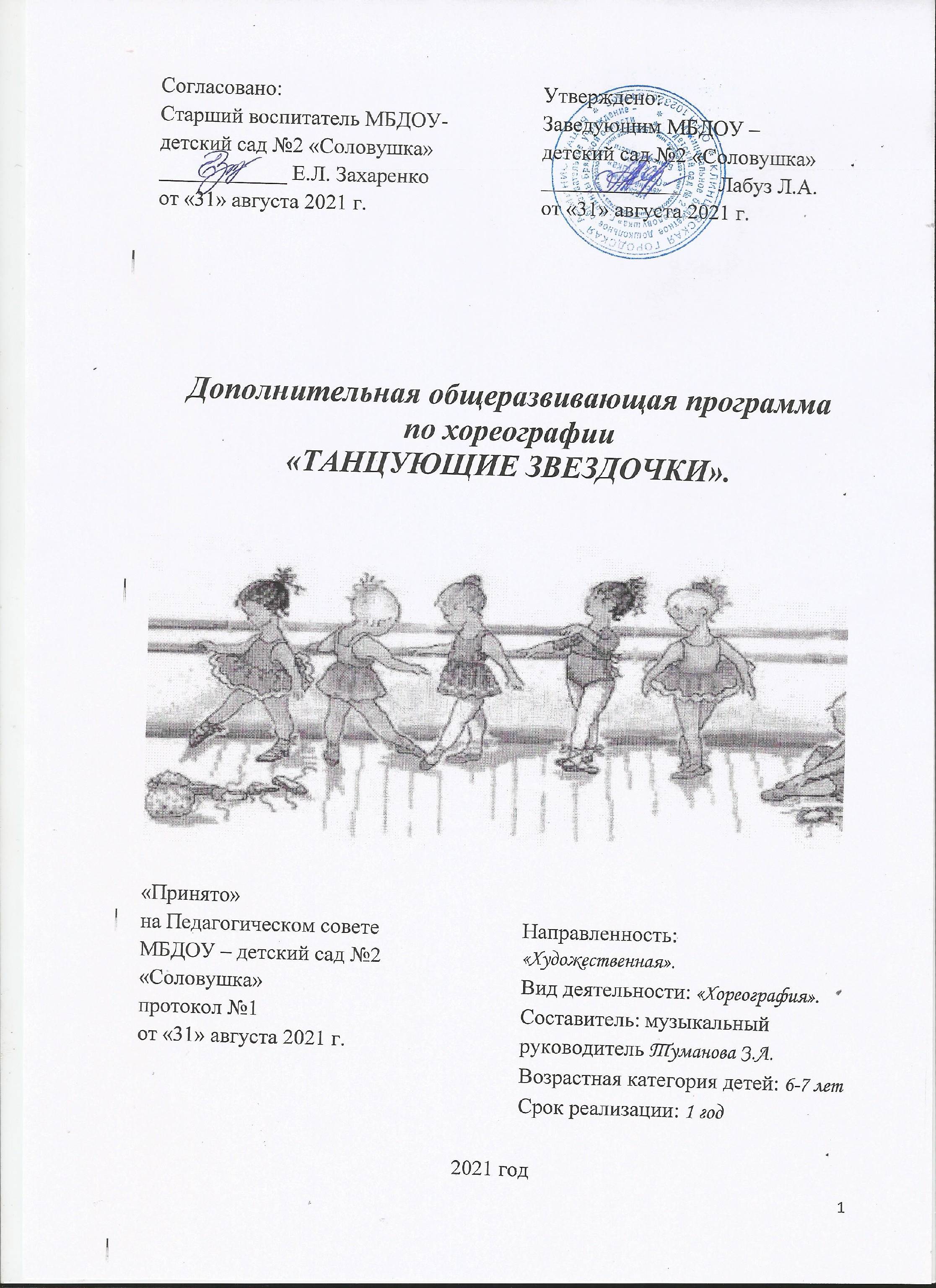 Согласовано:Старший воспитатель МБДОУ-детский сад №2 «Соловушка»____________ Е.Л. Захаренко    от «31» августа .Утверждено:                                                           Заведующим МБДОУ – детский сад №2 «Соловушка»_____________       Лабуз Л.А.                                                                  от «31» августа .Дополнительная общеразвивающая программапо хореографии «ТАНЦУЮЩИЕ ЗВЕЗДОЧКИ».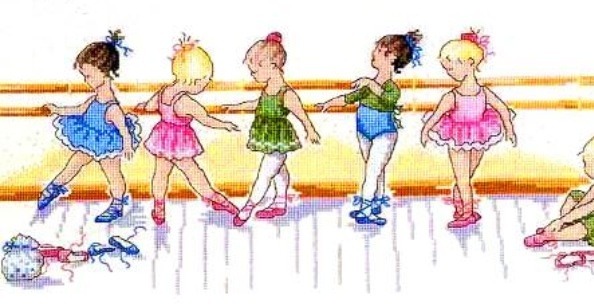 «Принято»на Педагогическом совете МБДОУ – детский сад №2 «Соловушка»протокол №1от «31» августа .Направленность: «Художественная».Вид деятельности: «Хореография».Составитель: музыкальный руководитель Туманова З.А.Возрастная категория детей: 6-7 летСрок реализации: 1 год2021 годСодержаниеПояснительная записка …………………….…………………...……3        Актуальность и обоснование…..…………….………………..……..3Цели и задачи……………………………….….……………………..4Принципы построения Программы ………………………………... 5Адресат………………………………………………….…...…..…….5Характеристика возрастных особенностей ………………………… 6Планируемые результаты освоения Программы ………………….. 6Условия реализации……………………………….……….……..…..7Длительность программы…………………………….…..……..…... 92. Оценочные и методические материалы………………………………103. Календарный учебный план………………………………………….. 124. Учебный план…………………………………………………………..135. Содержание программы……………………………………………… 146. Перспективно-календарный  план ……………………………....…....227.Литература………………………………………………………….......26       Приложение1. Пояснительная записка1.1 Актуальность и обоснованиеИнтонация, мелодия, лад, ритм, гармонияотражают окружающую нас действительность-природу, мир человеческих чувств,историю, будущее человечества.В. Сухомлинский Дошкольный возраст - один из наиболее ответственных периодов в жизни каждого человека. Именно в эти годы закладываются основы здоровья, гармоничного умственного, нравственного и физического развития ребенка, формируется личность человека.В период от трех до семи лет ребенок интенсивно растет и развивается, движения становятся его потребностью, поэтому физическое воспитание особенно важно в этот возрастной период.Танец таит в себе огромное богатство для успешного художественного и нравственного воспитания, он сочетает в себе не только эмоциональную сторону искусства, приносит радость, как исполнителю, так и зрителю -  танец раскрывает и растит духовные силы, воспитывает художественный вкус и любовь к прекрасному.Практическая актуальность данной программы состоит в том, что интерес к классическому, современному и народному танцу никогда не падает, и многие дети хотят заниматься этими видами танцев. Занятия хореографией способствуют формированию стройной фигуры, правильной осанки и грациозной походки, развитию физической силы, гибкости, пластики, танцевальных и музыкальных способностей, познанию  красоты  и силы своего тела. Искусство танца близко и понятно детям и взрослым. Оно приносит радость и исполнителю, и зрителю. Данная программа разработана на основе парциальной программы «Ритмическая мозаика» Бурениной А.И. В программе содержатся сведения об истории танца; основные сведения о классическом, народно-сценическом и партерном экзерсисе; упражнения, направленные на развитие танцевального шага, «выворотности», формирования осанки и стопы.         Хореография - это мир красоты движения, звуков, световых красок, костюмов, то есть мир волшебного искусства. Особенно привлекателен и интересен этот мир детям. Танец обладает скрытыми резервами для развития и воспитания детей. Соединение движения, музыки и игры, одновременно влияя на ребенка, формируют  его эмоциональную сферу, координацию, музыкальность и артистичность, делают его движения естественными и красивыми. На занятиях хореографией дети развивают слуховую, зрительную, мышечную память, учатся благородным манерам.           Воспитанник познает многообразие танца: классического, народного, бального, современного и др. Хореография воспитывает коммуникабельность, трудолюбие, умение добиваться цели, формирует эмоциональную культуру общения. Кроме того, она развивает ассоциативное мышление, побуждает к творчеству.Эмоциональность достигается не только музыкальным сопровождением и элементами танца, входящими в упражнения танцевально-ритмической гимнастики, но и образными упражнениями, сюжетными композициями, которые отвечают возрастным особенностям дошкольников, склонных к подражанию, копированию действий человека и животных.В этой связи актуальной становится проблема разработки программы с использованием разнообразных форм, средств методов физического, эстетического и музыкального воспитания детей.1.2 Цели и задачиЦель:- Обучение детей  основам хореографии: народного, классического  и современного танца.- Воспитание у детей  эстетического вкуса, общей культуры человека.- Привитие у  дошкольников интереса  к хореографическому искусству.Задачи:Образовательные:-  Обучать детей танцевальным движениям.- Формировать умение слушать музыку, понимать ее настроение, характер, передавать в движении стилевые особенности музыки.- Формировать пластику, культуру движения, их выразительность.- Формировать умение ориентироваться в пространстве, двигаться по залу в разных рисунках и ракурсах.- Формировать правильную постановку корпуса, рук, ног, головы.Развивающие:- Развивать творческие способности детей. -  Развитие физических данных: гибкости, пластики, координации движений.- Развивать воображение, фантазию.Оздоровительные:- Укрепление здоровья детей.-Формирование  у детей  навыков здорового образа жизни.Воспитательные:- Развивать у детей активность и самостоятельность, коммуникативные способности.- Формировать общую культуру личности ребенка, способность ориентироваться в современном обществе.- Формировать нравственно-эстетические отношения между детьми и взрослыми.- Создавать  атмосферу  радости детского творчества в сотрудничестве.- Создавать условия для формирования и развития личностных качеств: уверенности в себе, силы воли, чувство собственного достоинства, ответственности, трудолюбия и жизнелюбия, эмоциональной отзывчивости.1.3 Принципы построения ПрограммыПоддержка разнообразия детства. Программа рассматривает разнообразие как ценность, образовательный ресурс и предполагает использование разнообразия для обогащения образовательного процесса. Образовательная деятельность выстраивается с учетом региональной специфики, социокультурной ситуации развития каждого ребенка, его возрастных и индивидуальных особенностей, ценностей, мнений и способов их выражения.  Сохранение уникальности и самоценности детства. Этот принцип подразумевает полноценное проживание ребенком всех этапов детства, обогащение (амплификацию) детского развития.  Позитивная социализация ребенка предполагает, что освоение ребенком культурных норм, средств и способов деятельности, культурных образцов поведения и общения с другими людьми, приобщение к традициям семьи, общества, государства происходят в процессе сотрудничества со взрослыми и другими детьми, направленного на создание предпосылок к полноценной деятельности ребенка в изменяющемся мире.  Личностно-развивающий и гуманистический характер взаимодействия взрослых (родителей (законных представителей), педагогических и иных работников Организации) и детей.  Содействие и сотрудничество детей и взрослых, признание ребенка полноценным участником (субъектом) образовательных отношений. Этот принцип предполагает активное участие всех субъектов образовательных отношений – как детей, так и взрослых – в реализации программы.  Сотрудничество Организации с семьей. Сотрудничество, кооперация с семьей, открытость в отношении семьи, уважение семейных ценностей и традиций, их учет в образовательной работе.  Индивидуализация дошкольного образования предполагает такое построение образовательной деятельности, которое открывает возможности для индивидуализации образовательного процесса, появления индивидуальной траектории развития каждого ребенка с характерными для данного ребенка спецификой и скоростью, учитывающей его интересы, мотивы, способности и возрастно-психологические особенности.  Возрастная адекватность образования. Этот принцип предполагает подбор педагогом содержания и методов дошкольного образования в соответствии с возрастными особенностями детей.  Развивающее вариативное образование. Этот принцип предполагает, что образовательное содержание предлагается ребенку через разные виды деятельности с учетом его актуальных и потенциальных возможностей усвоения этого содержания и совершения им тех или иных действий, с учетом его интересов, мотивов и способностей1.4 АдресатОтбор детей проводится в соответствии с желанием и индивидуальными  особенностями детей. Данная программа разработана для детей 6 – 7 лет. Численность детей посещающих НОД по программе предполагает 8 – 12 человек. Основание для зачисления в группу - желание и особенности детей, а также их родителей, законных представителей. 1.5 Характеристика возрастных особенностейВозрастные особенности развития детей 6-7 лет.Развитие у детей двигательных навыков способствует дальнейшему накоплению представлений и впечатлений, их систематизации и обобщению. В этом возрасте закрепляется умение выразительно и непринуждённо двигаться в соответствии с разнообразным характером музыки. Дети могут дифференцировать характер движений, управлять своим телом и способны координировать движения. Необходимо подбирать более сложные движения и перестроения, рассчитанные на быструю смену ориентиров. Дети свободно выполняют словесные задания. Внимание уделяется воспитанию культуры поведения детей.1.6 Планируемые результаты освоения Программы. К концу обучения по дополнительной общеразвивающей программе «Танцующие звёздочки» дети должны знать правила правильной постановки корпуса, основные положения  рук, позиции  ног. Должны уметь пройти правильно в такт музыки, сохраняя красивую осанку, иметь навык легкого шага с носка на пятку, чувствовать характер музыки и передавать его танцевальными движениями, правильно исполнять программные танцы, сохранять осанку, уметь правильно открыть и закрыть руку на талию, правильно исполнять танцевальные композиции.        Участники кружка должны приобрести не только танцевальные знания и навыки, но и научиться трудиться в художественном коллективе, добиваясь высоких результатов.       В старшем  дошкольном возрасте ребенок – дошкольник достигает кульминации в развитии движений, которая выражается в особой грации, легкости и изяществе. У детей резко возрастает способность к исполнению разнообразных и сложных по координации движений – из области хореографии, гимнастики. Это дает возможность подбирать для работы с детьми более сложный репертуар, в основе которого не только народная музыка, детские песни, но и некоторые классические произведения.      Приоритетные задачи: развитие способности к выразительному, одухотворенному исполнению движений, умения импровизировать под незнакомую музыку, формирование адекватной оценки и самооценки.1.7 Условия реализации Программы.Успешной реализации программы должны способствовать различные виды групповой и индивидуальной работы: практические занятия, концерты, творческие отчеты, участие в конкурсах, фестивалях, посещение концертов других коллективов и т.д. Кроме того, необходимы следующие средства обучения: Светлый и просторный зал.Музыкальная аппаратура. СД – диски, видеодиски.Проектор, экран.Тренировочная одежда и обувь.Сценические костюмы.Реквизит для танцев.Учебный материал включает в себя:- Музыкально-ритмические занятия. - Элементы народного танца. - Элементы детского бального танца- Элементы историко-бытового танца. - Элементы эстрадного  танца. Занятия направлены на общее развитие дошкольников, на приобретение устойчивого интереса к занятиям хореографией в дальнейшем, но не может дать детям профессиональной хореографической подготовки. Поэтому учебный материал включают в себя лишь элементы видов танцев, объединенных в отдельные танцевально тренировочные комплексы, игры и танцевальные композиции. Все разделы программы объединяет игровой метод проведения занятий.       Главные компоненты метода – музыка, музыкальное движение, музыкально-пластические игры, музыкально-психологические элементы (этюды) и развитие эмоциональной выразительности. С их помощью можно научить детей чувствовать движения и действия, выражать свое состояние. Основными методами являются показ и словесно-образное объяснение, базирующиеся на взаимодействии и органическом слиянии музыки и движения.  Успешное решение поставленных задач на занятиях хореографией в дошкольном учреждении возможно только при использовании педагогических принципов: - принцип доступности и индивидуальности (учет возрастных особенностей, возможностей ребенка, индивидуальный подход к каждому        участнику кружка.) - принцип постепенного повышения требований (выполнение ребенком все более трудных, новых заданий, постепенное увеличение объема и интенсивности нагрузок.) - принцип систематичности (непрерывность, регулярность занятий.) - игровой принцип (занятие стоится на игре.) - принцип сознательности, активности (сознательное, заинтересованное отношение ребенка к своим действиям.) - принцип повторяемости материала (повторение вырабатываемых двигательных навыков.) - принцип наглядности (практический показ движений.) Ведущими методами обучения детей танцам являются:• наглядная демонстрация формируемых навыков (практический показ);• объяснение методики исполнения движения.Таким образом, основные методы, применяемые при обучении: • качественный показ;• словесное (образное) объяснение;• повторение.Начинать работу с детьми следует с постановки корпуса, головы, рук, ног, что является основой высокой исполнительской культуры. С первого занятия важно начать работать над лицом воспитанников: открытостью взгляда и приветливой улыбкой.Важно помнить, что ничего приблизительного в движениях танца нет. Это означает, что с первого занятия информацию до детей следует доносить с помощью точной терминологии, акцентировать внимание на то, что каждое движение имеет НАЧАЛО и КОНЕЦ. Работа ведется определенными периодами – циклами. В течение месяца педагог разучивает с детьми материал одного из разделов. Первая неделя цикла отводится освоению новых знаний. Вторая – повторению пройденного материала с некоторыми усложнениями, дополнениями. Третья, четвертая – окончательному закреплению пройденного материала. Такой метод позволяет детям более последовательно и осмысленно вживаться в изучаемый материал. Но при этом ошибочно рассматривать отдельные разделы, как наиболее ответственные и главные, т.к. освоение программы зависит от общей суммы знаний и навыков. Кроме основных разделов занятия включают в себя упражнения на развитие ориентирования в пространстве, ритмическую разминку на развитие групп мышц и подвижность суставов, вспомогательные и координирующие упражнения, упражнения с предметами, музыкально – подвижные игры, упражнения на импровизацию.Контроль за самочувствием детей Во время занятий необходимо руководствоваться общей заповедью "Не навреди!", поэтому:1. Постоянно следить за состоянием детей на занятиях.2. Дозировку физической нагрузки, а также характер двигательных упражнений согласовывать с предписаниями врача.3. Проверять вместе с медицинским персоналом (по согласованию) по внешнему виду детей и изменениями их ЧСС (частоты сердечных сокращений) нагрузку на занятиях и утренней гимнастике.4. Прислушиваться внимательно к жалобам детей, не заставлять  их заниматься, если они не хотят двигаться (это может быть не проявлением лени, а началом заболевания).5. В беседах с воспитателями и родителями выяснять все данные о здоровье ребенка, его индивидуальных особенностях.6. Следить за чистотой зала, его проветриванием, а также удобством одежды и обуви детей для занятий. Особое внимание обращать на покрытие пола (с точки зрения предотвращения травм — не скользкий ли пол).1.8 Длительность программыЗанятия проводятся два раза в неделю, продолжительность каждого занятия составляет подготовительная группа - 30 минут, что полностью соответствует возрастным и психологическим особенностям старшего дошкольного возраста. Занятия проводятся во 2 половину дня. Оптимальная периодичность встреч участников группы 2 раза в неделю. Цикл занятий рассчитан на 1 год. Курс одного года состоит из 74 занятий по дополнительной общеразвивающей программе «Танцующие звёздочки». Общее количество часов программы – 21ч.6 мин.2. Оценочные и методические материалы.В начале и конце учебного года, на протяжении контрольно-учетных занятий проводится мониторинг степени освоения обучающимися основ танцевального искусства.        Цель мониторинга: - подтверждение эффективности педагогических воздействий с учётом современных требований организации танцевального развития; - внутренняя и внешняя коррекция танцевальной деятельности обучающихся, её содержания. Экспресс - мониторинг проводится  по следующим показателям: Чувство ритма. Координация движений.  Артистичность. Двигательная намять.  Импровизация. Выразительность движений.Для выявления степени сформированности каждого показателя применяется несколько заданий, игровых упражнений. Используемые музыкальный материал и задания должны соответствовать возрастным особенностям обучающихся. Оценка проявлений обучающихся производится по каждому показателю и осуществляется по 3-бальной системе (высокий уровень - 3 балла, средний - 2 балла, низкий - 1 балл).Содержание мониторинга степени освоения обучающимися 4-5 лет основ танцевального  искусства 1.Чувство ритма Задание: А. Пройти под музыку (марш 2/4) Б. Прохлопать простейший ритмический рисунок (2/4) Критерии: Высокий уровень: обучающийся четко марширует под музыку, точно повторяет режим хлопков, быстро запоминает ритмический рисунок. Средний уровень: Допускает 1 - 2 незначительные ошибки, ритм воспроизводит не точно. Низкий уровень: не включается в ритм марша, не может повторить ритм хлопков.2.Координация движений Задание: А. Движение по показу: ножницы (движение по вертикали и горизонтали руками). Б. Игра «Светофор» (красный - руки вверх, желтый - в сторону, зеленый - присели.) Критерии: Высокий уровень: свободно и легко двигается, точно соблюдая правила игры. Средний уровень: затрудняется двигаться, качество движений снижается, двигается неуверенно, иногда нарушает правила игры.  Низкий уровень: не согласует свои движения, не соблюдает правила игры. 3.Артистичность Задание: Игра «Оживи картинку» (нужно изобразить как двигается сказочный герой, животное, птица предложенной картинки). Критерии: Высокий уровень: обучающийся с удовольствием включается в игру, точно и ярко передает игровой образ, образно-игровые движения выразительны, естественны, согласуются с изменением характера музыки. Средний уровень: обучающийся включается в игру, но недостаточно ярко и эмоционально передает игровой образ, движения не всегда согласуются с характером музыки.   Низкий уровень: обучающийся не хочет учувствовать в предложенной игре; если участвует, то не может передать образ, движения не выразительны, не эмоциональны и не соответствуют характеру музыки. 4. Двигательная память Учимся запомнить танцевальное движение. Критерии. Высокий уровень: интерес и яркие эмоции во время движений под музыку, легко запоминает последовательность. Средний уровень: интерес к движениям под музыку проявляется недостаточно ярко, запоминает при нескольких повторах. Низкий уровень: не запоминает последовательность движений.Протокол обследования степени освоения обучающимися 6 -7 лет  основ танцевального искусстваОценка результатов: Высокий уровень 12-15 баллов Средний уровень 9-11 баллов Низкий уровень менее 9 баллов.              Основной формой подведения итогов реализации Программы  является участие  обучающихся в различных мероприятиях художественно-эстетического направления: концертах, фестивалях, конкурсах, а также публичный показ достигнутых результатов в танцевальной деятельности.   3. Календарный учебный план.4.Учебный план.Учебный план составлен с учётом интересов воспитанников, запросов родителей (законных представителей) воспитанников, возможностей педагогического коллектива и материально-технической базы учреждения. При составлении учебного плана работы дополнительных образовательных объединений соблюдаются все санитарно-гигиенические нормы, обозначенные в Санитарных правилах СП 2.4.1.3648-20, «Санитарно-эпидемиологические требования к организациям воспитания и обучения, отдыха и оздоровления детей и молодёжи», утверждённые Постановлением Главного государственного санитарного врача Российской Федерации от 28.09.2020 г. № 28, Санитарно-эпидемиологических правилах СП 3.1/2.43598-20 - «Санитарно-эпидемиологические требования к устройству, содержанию и организации работы образовательных организаций и других объектов социальной инфраструктуры для детей и молодёжи в условиях распространения новой коронавирусной инфекции (COVID-19), утверждённые Постановлением Главного государственного санитарного врача Российской Федерации от 30.06.2020 г. № 16.Дополнительное образование в ДОУ организовано по образовательной области: «Художественно – эстетическое развитие». Раздел «Хореография» «Танцующие звездочки». Художественная направленность.Срок реализации: 1 год. Возраст воспитанников: 6-7 лет. Образовательная деятельность проводится 2 раза в неделю, продолжительностью 30 минут. Целью программы дополнительного образования по хореографии «Танцующие звездочки» является обучение детей  основам хореографии: народного, классического  и современного танца, воспитание у детей  эстетического вкуса, общей культуры человека, привитие у  дошкольников интереса  к хореографическому искусству.По итогу работы по программе дополнительного образования художественно-эстетической направленности проводятся показательные выступления, участие в городских конкурсах, вечера, выступления на утренниках, досугах, совместные занятия с участием родителей и детей, диагностика.5. Содержание программы.Работу по реализации дополнительной общеразвивающей программы «Танцующие звёздочки» можно разделить на три этапа:1 этап. Констатирующий В начале учебного года проводится обследование детей. Цель: выявление уровня музыкально – двигательного развития ребёнка. Проведение: наблюдение за детьми в процессе выполнения специально подобранных заданий (наблюдение разработано на основе методик А.Н. Зиминой и А.И. Бурениной).Координация, ловкость движений – точность движений, координация рук и ног при выполнении упражнений. Для проверки уровня развития координации рук и ног применяются следующие задания:Упражнение 1. Отвести в сторону правую руку и в противоположную сторону левую ногу и наоборот.Упражнение 2. Поднять одновременно согнутую в локте правую руку и согнутую в колене левую ногу (и наоборот).Упражнение 3. Отвести вперед правую руку и назад левую ногу и наоборот.3 балла - правильное одновременное выполнение движений.2 балла - неодновременное, но правильное; верное выполнение после повторного показа.1 балл - неверное выполнение движений.Творческие проявления - умение импровизировать под знакомую и незнакомую музыку на основе освоенных на занятиях движений, а также придумывать собственные, оригинальные  «па».Тест на определение склонности детей к танцевальному творчеству. Детям предлагается под музыку (после предварительного прослушивания)      изобразить следующие персонажи: ромашку, пчелку, солнечный зайчик и т.п.3 балл - умение самостоятельно находить свои оригинальные движения, подбирать слова характеризующие музыку и пластический образ.2 балл - движения его довольно простые, исполняет лишь однотипные движения.1 балл - ребенок не способен перевоплощаться в творческой музыкально-игровой импровизации; Гибкость тела – это степень прогиба назад и вперед. При хорошей гибкости корпус свободно наклоняется.Упражнение «Отодвинь кубик дальше» (проверка гибкости тела вперед).Детям предлагается сесть на ковер так, чтобы пятки находились у края ковра, ноги прямые на ширине плеч, прижаты к ковру. У края ковра на полу между ступнями ног расположен кубик. Следует наклониться и отодвинуть кубик как можно дальше. Колени не поднимать, ноги должны оставаться прямыми. Оценивается расстояние в сантиметрах от линии пяток до грани кубика, в которую ребенок упирался пальцами.3см и меньше – не сформированные действия (1 балл).4-7см – действия на уровне сформированности (2 балла)8-11см – сформированные действия (3 балла).Музыкальность – способность воспринимать и передавать в движении образ и основные средства выразительности, изменять движения в соответствии с фразами, темпом и ритмом. Оценивается соответствие исполнения движений музыке (в процессе самостоятельного исполнения - без показа педагога).Упражнение «Кто из лесу вышел?»После прослушивания музыки ребенок должен не только угадать кто вышел из лесу, но и показать движением. Закончить движение с остановкой музыки. (отражение в движении характера музыки).Упражнение «Заведи мотор». Дети сгибают руки в локтях и выполняют вращательные движения. Под медленную музыку - медленно, под быструю – быстро (переключение с одного темпа на другой).Упражнение «Страусы».Под тихую музыку дети двигаются, как «страусы». Под громкую музыку «прячут голову в песок» (отражение в движении динамических оттенков).3 балла – умение передавать характер мелодии, самостоятельно начинать и заканчивать движение вместе с музыкой, передавать основные средства музыкальной выразительности (темп, динамику)2 балла – в движениях выражается общий характер музыки, темп; начало и конец музыкального произведения совпадают не всегда.1 балл – движения не отражают характер музыки и не совпадают с темпом, ритмом, а также с началом и концом произведения.Развитие чувства ритма. Ритмические упражнения – передача в движении ритма прослушанного музыкального произведения. Эти задания требуют от детей постоянного сосредоточения внимания. Если чувство ритма несовершенно, то замедляется становление развернутой (слитной) речи, она невыразительна и слабо интонирована; ребенок говорит примитивно используя короткие отрывочные высказывания.Упражнения с ладошками.Педагог говорит детям, что он будет хлопать в ладоши по – разному, а дети должны постараться точно повторить его хлопки.Педагог сидит перед детьми и четвертными длительностями выполняет разнообразные хлопки. Педагог должен молчать, реагируя на исполнение мимикой.4 раза по коленями обеими руками (повторить 2 раза).3 раза по коленям, 1 раз в ладоши (повторять до точного исполнения).2 раза по коленям, 2 раза в ладоши.1 раз по коленям, 1 раз в ладоши (с повторением).1 балл - с ритмическими заданиями не справляется, не может передать хлопками ритмический рисунок.2 балла – выполняет лишь отдельные упражнения, с несложным ритмическим рисунком.3 балла – точно передает ритмический рисунок.2 этап. Формирующий Данный этап предполагает проведение занятий. Которые направлены на:1. Развитие музыкальности:-воспитание интереса и любви к музыке, потребности слушать знакомые и новые музыкальные произведения, двигаться под музыку, узнавать, что это за произведения и кто их написал;- развитие умения выражать в движении характер музыки и ее настроение, передавая как контрасты, так и оттенки настроений в звучании;-развитие способности различать жанр произведения – плясовая (вальс, полька, старинный и современный танец); песня (песня-марш,  песня-танец и др.),  марш, разный по характеру, и выражать это в соответствующих движениях.2. Развитие двигательных качеств и умений Развитие способности передавать в пластике музыкальный образ, используя перечисленные ниже виды движений.Основные:ходьба – бодрая, спокойная, на полупальцах, на носках, на пятках, пружинящим, топающим шагом, « с каблучка», вперед и назад (спиной), с высоким подниманием колена (высокий шаг), ходьба на четвереньках, «гусиным» шагом, с ускорением замедлением;бег – легкий, ритмичный, передающий различный образ, а также высокий, широкий, острый, пружинящий бег;прыжковые движения – на одной, на двух ногах на месте и с различными вариациями, с продвижением вперед, различные виды галопа (прямой галоп, боковой галоп), поскок «легкий» и «сильный» и др.;общеразвивающие упражнения - на различные группы мышц и различный характер, способ движения (упражнения на плавность движений, махи, пружинность); упражнения на развитие гибкости и пластичности, точности и ловкости движений, координации рук и ног;имитационные движения - различные образно-игровые движения, раскрывающие понятный детям образ, настроение или состояние, динамику настроений, а также ощущения тяжести или легкости, разной среды – «в воде», «в воздухе» и т.д.);плясовые движения – элементы народных плясок и детского бального танца, доступные по координации, танцевальные упражнения, включающие асимметрию из современных ритмических танцев, а также разнонаправленные движения для рук и ног, сложные циклические виды движений: шаг польки, переменный шаг, шаг с притопом и др.3. Развитие умений ориентироваться в пространстве: самостоятельно находить свободное место в зале, перестраиваться в круг, становится в пары и друг за другом, в несколько кругов, в шеренги, колонны, самостоятельно выполнять перестроения на основе танцевальных композиций («змейка», «воротики», «спираль» и др.).4. Развитие творческих способностей:• Развитие умений сочинять несложные плясовые движения и их комбинации;• формирование умений исполнять знакомые движения в различных игровых ситуациях, под другую музыку, импровизировать в драматизации, самостоятельно создавая пластический образ;• развитие воображения, фантазии, умения находить свои, оригинальные движения для выражения характера музыки, умение оценивать свои творческие проявления и давать оценку другим детям.   5. Развитие нравственно – коммуникативных качеств личности:1. воспитание умения сочувствовать, сопереживать другим людям и животным, игровым персонажам;2. воспитание потребности научить младших детей тем упражнениям, которые уже освоены; умение проводить совместные игры-занятия с младшими детьми;3. воспитание чувства такта, умения вести себя в группе во время занятий (находить себе место, не толкаясь; не шуметь в помещении во время самостоятельных игр);4. воспитание культурных привычек в процессе группового общения с детьми и взрослыми, выполнять вес правила без подсказки взрослого: пропускать старших впереди себя, мальчикам уметь пригласить девочку на танец и затем проводить ее на место, извинится, если произошло нечаянное столкновение и т.д.Занятие имеет чётко выделенные цели и структуру. Состоит из трех частей:Вводная   - выход участников в танцевальный зал (желательно выстраивать детей по росту – от меньших к большим);- построение детей в несколько линий, в 3 или более колонн (в зависимости   от размеров зала и численности группы);- поклон педагогу и зрителям;- разминка (для рук, корпуса и ног).Основная  - она делится на тренировочную (изучение нового материала, повторение, закрепление пройденного) и танцевальную (разучивание танцевальных движений, комбинаций, композиций).(15-20минут). Заключительная  – музыкальные игры, вспомогательные и корригирующие упражнения, поклон. (5 минут)В зависимости от физического и эмоционального состояния  структуру занятия можно изменить. Методическое обеспечение программы. С первых минут занятий очень важно заинтересовать детей, вызвать у них желание заниматься. Для этого следует тщательно продумать методические приемы, которые помогут решить поставленные задачи. Прежде, чем  научить ребенка танцевать, нужно научить его красиво и осознанно двигаться под музыку,  научить связывать музыку с движением. Для этого в занятия нужно включать простые, интересные упражнения, не вызывающие особых затруднений для их восприятия и исполнения. Движения показывает педагог. Надо следить, чтобы дети не повторяли сразу за педагогом, а внимательно следили за его исполнением. Обучение движению начинается с его названия, показа, объяснения техники. Это необходимо для создания зрительного образа и последующего осмысления движений. Все новые движения необходимо изучать в «чистом» виде. Если движение трудное и достичь его правильного исполнения сразу нельзя, то изучают сначала элементы, подготовительные упражнения. Систематическое повторение одного упражнения значительное число раз позволит добиться лучшей техники исполнения. Но нужно помнить, что нельзя долго задерживать внимание детей на одном упражнении, занятие не должно быть моторным. Нужно разнообразить задания, что бы они всегда оставались занимательными для воспитанников. Для обучения танцам детей дошкольного возраста необходимо использовать игру. «Дети должны жить в мире красоты, игры, сказки, музыки, фантазии, творчества», – писал Сухомлинский. Речь идет не о применении игры как средства разрядки и отдыха, а о необходимости пронизать занятие игровым началом, сделать игру его органическим компонентом.Игра должна быть средством достижения намеченной педагогической цели, требовать для своего осуществления волевых усилий, упорного труда. Тогда игра будет способом обучения воспитанника умению трудиться, и при этом даже рутинная, скучная для детей работа покажется интересной. Кроме танцевальных элементов на занятиях студии дети знакомятся с различными упражнениями связанные с отчетом ритма, что дает ребенку возможность безошибочно начать движение на указанную долю музыкального такта и развивает чувство музыкального ритма. Одним из самых слабых мест в исполнительской практике является невыразительность лица, поэтому с первого занятия нужно обращать внимание детей на активность мышц лица. И поэтому для развития у детей выразительности, артистичности, фантазии следует включать в занятия музыкальные этюды и игры. Целесообразно включать в занятие импровизацию. В качестве музыкального оформления лучше выбирать доступные для восприятия детей произведения. Они должны быть разнообразными и качественными. Музыка подбирается к каждой части занятия, определяется ее структура, темп, ритмический рисунок, характер. На протяжении всех занятий,  особенно на их начальном этапе, очень важно следить за формированием правильной осанки детей. С этой целью рекомендуются задания на укрепление мышц спины. Первостепенную роль на занятиях по ритмике играет музыкальное сопровождение. Музыкальные произведения, используемые для сопровождения занятия очень разнообразны: по жанру, стилю, форме, размеру, темпу и т.д. Но при всем этом, музыкальные произведения доступны пониманию детей, музыкальны, выразительны, пробуждают у детей фантазию и воображение. Все это позволяет сформировать у детей наиболее полное представление о разнообразии музыкальных произведений, обогатить их эмоциональными и эстетическими переживаниями, помогает в воспитании музыкального вкуса.Чтобы учебный процесс у детей 5-7 лет был эффективным, на занятиях максимально используется ведущий вид деятельности ребенка-дошкольника – игра. Используя игровые упражнения, имитационные движения, сюжетно-творческие зарисовки усиливают эмоциональное восприятие музыки детьми и помогают полнее и всестороннее решить поставленные задачи.Игра полифункциональна. Но несомненно, что важнейшими являются две ее задачи - создание психологически комфортной среды и стимулирование творческих способностей ребенка.Проведение игр требует от педагога знания и четкого выполнения определенных правил:Правило №1.Добровольность участия в игре. Заставляя, мы можем вызвать чувство протеста в ребенке, негативизма, а в этом случае эффекта от игры ожидать не стоит.Правило №2.Педагог должен стать участником игры. Своими действиями , эмоциональным общением с детьми он вовлекает их в игровую деятельность, делает ее значимой для них. Педагог становится центром притяжения в игре, он совмещает две роли - участника и организатора.Правило №3.Многократное повторение игр, которое является необходимым условием развивающего эффекта. Систематически участвуя в той или иной игре, дети начинают понимать ее содержание, лучше выполнять условия.Правило №4.Наглядный материал надо беречь, нельзя его превращать в обычный, всегда доступный. Тогда этот материал долго останется для детей необычным.Правило №5.Педагог не должен оценивать действия ребенка: слова "неверно, не так", "молодец, правильно", в данном случае не используются. Дайте ребенку проявить, выразить себя, не загоняйте его в определенные рамки. У него свой взгляд на вещи, он по-своему видит мир.Отдельные игровые упражнения могут быть использованы на занятиях в качестве динамических пауз – физкультминуток – в том случае, если достаточно большая часть занятия проводится сидя на стульях; или же наоборот – для отдыха – если всё занятие проводится в достаточно большом темпе и подразумевает много движений.Комплексы игровых упражнений включаются в различные части занятия: в разминку или в занятие целиком. Комплексы объединяются сюжетом, темой или предметом – атрибутом, с которым выполняются движения.В работе над выразительностью движений, над пластикой, над эмоциональной насыщенностью образа, включаются на занятиях имитационные движения, которые очень ценны для дошкольного возраста.Занятия музыкально – ритмической пластикой способствуют развитию у детей музыкального восприятия, эмоциональности и образности, совершенствованию мелодического и гармонического слуха, музыкальной памяти, чувства ритма, культуры движений, умению творчески воплощать музыкально-двигательный образ. Формируется эстетический вкус, помогая тем самым приводить в гармонию внутренний мир ребёнка. Движения под музыку рассматриваются как важнейшее средство развития телесного опыта ребенка и, следовательно, развития его личности в целом. Итогом занятий является танец. Танец, поставленный на основе выученных движений, помогает развить танцевальность. Преодолевая технические трудности, дети приобретают свободу сценического поведения, проявляют свою индивидуальность.3 этап. Контрольный.Данный этап позволяет увидеть эффективность программы. Выявить динамику музыкально – двигательного развития ребёнка. Проводится наблюдение за детьми в процессе выполнения специально подобранных заданий представленных выше, для получения наглядного представления о результатах работы. Результаты фиксируются, сравниваются с первоначальными данными диагностики. На основании полученных результатов (положительных изменений) можно сказать об эффективности проведённой работы.  6. Учебно - тематический план работы4. Литература-  Буренина А.И. Ритмическая мозаика. Программа по ритмической пластике для детей дошкольного и младшего школьного возраста. - СПб, 2000. - 220 с.-  Ветлугина Н.А. Музыкальное развитие ребенка. - М.: Просвещение, 1967. – 203 с.-  Каплунова И., Новоскольцева И. Этот удивительный ритм. Развитие чувства ритма у детей. – СПб.: Композитор, 2005. - 76 с.-  Слуцкая С.Л. Танцевальная мозаика. Хореография в детском саду.- М.: Линка-пресс, 2006. - 272 с.-  Суворова Т.И. Танцевальная ритмика для детей 4. – СПб.: Музыкальная палитра, 2006. – 44 с.-  Фирилева Ж.Е., Сайкина Е.Г. «Са-Фи-Дансе» - танцевально-игровая гимнастика для детей. – СПб.: Детство-пресс, 2006. -352 с.ФИвоспитанникаОценка уровня освоения программы по хореографииОценка уровня освоения программы по хореографииОценка уровня освоения программы по хореографииОценка уровня освоения программы по хореографииОценка уровня освоения программы по хореографииОценка уровня освоения программы по хореографииОценка уровня освоения программы по хореографииФИвоспитанникаЧувство ритмаМузыкально-ритмическая координацияИмпровизацияДвигательная памятьВыразительность движенийСумма балловУровеньМесяцы091011120102030405Сроки проведения  первичного обследования+Сроки проведения вводных занятий+Сроки проведения: - обучающих и комбинированных занятий++++++++Сроки итогового обследования+Образовательная областьНазвание дополнительной образовательной услугиКоличество занятийКоличество занятийВсего часовВ неделюВ годХудожественно-эстетическое развитиеХореография «Танцующие звёздочки27421ч.6 мин.№ТемаТемаТемаТемаТемаТемаТемаКоличество компонентов непосредственнообразовательной деятельностиКоличество компонентов непосредственнообразовательной деятельностиВ том числепрактически хВ том числепрактически хКоличество часовКоличество часовКоличество часовСентябрьСентябрьСентябрьСентябрьСентябрьСентябрьСентябрьСентябрьСентябрьСентябрьСентябрьСентябрь1 неделя№ 1Педагогический мониторингПедагогический мониторингПедагогический мониторингПедагогический мониторингПедагогический мониторингПедагогический мониторингПедагогический мониторинг111130 мин30 мин30 мин1 неделя№ 2Строевые упражнения «Направо, налево, кругом» Игроритмика «Ходьба на каждый счёт»Музыкально – подвижная игра «Дирижёр – оркестр» Дыхательная гимнастикаСтроевые упражнения «Направо, налево, кругом» Игроритмика «Ходьба на каждый счёт»Музыкально – подвижная игра «Дирижёр – оркестр» Дыхательная гимнастикаСтроевые упражнения «Направо, налево, кругом» Игроритмика «Ходьба на каждый счёт»Музыкально – подвижная игра «Дирижёр – оркестр» Дыхательная гимнастикаСтроевые упражнения «Направо, налево, кругом» Игроритмика «Ходьба на каждый счёт»Музыкально – подвижная игра «Дирижёр – оркестр» Дыхательная гимнастикаСтроевые упражнения «Направо, налево, кругом» Игроритмика «Ходьба на каждый счёт»Музыкально – подвижная игра «Дирижёр – оркестр» Дыхательная гимнастикаСтроевые упражнения «Направо, налево, кругом» Игроритмика «Ходьба на каждый счёт»Музыкально – подвижная игра «Дирижёр – оркестр» Дыхательная гимнастикаСтроевые упражнения «Направо, налево, кругом» Игроритмика «Ходьба на каждый счёт»Музыкально – подвижная игра «Дирижёр – оркестр» Дыхательная гимнастика111130 мин30 мин30 мин2 неделя№ 3,4Строевые упражнения «Направо, налево, кругом» Строевые упражнения «Цапля»Игроритмика «Ходьба на каждый счёт», Ритмический танец «Танец с хлопками»Игровой самомассаж «Ладошки»Строевые упражнения «Направо, налево, кругом» Строевые упражнения «Цапля»Игроритмика «Ходьба на каждый счёт», Ритмический танец «Танец с хлопками»Игровой самомассаж «Ладошки»Строевые упражнения «Направо, налево, кругом» Строевые упражнения «Цапля»Игроритмика «Ходьба на каждый счёт», Ритмический танец «Танец с хлопками»Игровой самомассаж «Ладошки»Строевые упражнения «Направо, налево, кругом» Строевые упражнения «Цапля»Игроритмика «Ходьба на каждый счёт», Ритмический танец «Танец с хлопками»Игровой самомассаж «Ладошки»Строевые упражнения «Направо, налево, кругом» Строевые упражнения «Цапля»Игроритмика «Ходьба на каждый счёт», Ритмический танец «Танец с хлопками»Игровой самомассаж «Ладошки»Строевые упражнения «Направо, налево, кругом» Строевые упражнения «Цапля»Игроритмика «Ходьба на каждый счёт», Ритмический танец «Танец с хлопками»Игровой самомассаж «Ладошки»Строевые упражнения «Направо, налево, кругом» Строевые упражнения «Цапля»Игроритмика «Ходьба на каждый счёт», Ритмический танец «Танец с хлопками»Игровой самомассаж «Ладошки»222260 мин60 мин60 мин3 неделя№ 5,6Танцевальные шаги «Пружинное движение ногами» Игроритмика «Хлопки и притопы»Общеразвивающие упражнения «Зарядка»Упражнения на расслабление мышц, дыхательные и на укрепление осанкиТанцевальные шаги «Пружинное движение ногами» Игроритмика «Хлопки и притопы»Общеразвивающие упражнения «Зарядка»Упражнения на расслабление мышц, дыхательные и на укрепление осанкиТанцевальные шаги «Пружинное движение ногами» Игроритмика «Хлопки и притопы»Общеразвивающие упражнения «Зарядка»Упражнения на расслабление мышц, дыхательные и на укрепление осанкиТанцевальные шаги «Пружинное движение ногами» Игроритмика «Хлопки и притопы»Общеразвивающие упражнения «Зарядка»Упражнения на расслабление мышц, дыхательные и на укрепление осанкиТанцевальные шаги «Пружинное движение ногами» Игроритмика «Хлопки и притопы»Общеразвивающие упражнения «Зарядка»Упражнения на расслабление мышц, дыхательные и на укрепление осанкиТанцевальные шаги «Пружинное движение ногами» Игроритмика «Хлопки и притопы»Общеразвивающие упражнения «Зарядка»Упражнения на расслабление мышц, дыхательные и на укрепление осанкиТанцевальные шаги «Пружинное движение ногами» Игроритмика «Хлопки и притопы»Общеразвивающие упражнения «Зарядка»Упражнения на расслабление мышц, дыхательные и на укрепление осанки222260 мин60 мин60 мин4 неделя№ 7,8Строевое упражнение «Змейка» Игроритмика «Хлопки и притопы» Общеразвивающие упражнения «Зарядка»Игропластика «Гимнаст», «Лыжник», «Ежик»,«Лодочка»Упражнения на расслабление мышц, дыхательные и на укрепление осанкиСтроевое упражнение «Змейка» Игроритмика «Хлопки и притопы» Общеразвивающие упражнения «Зарядка»Игропластика «Гимнаст», «Лыжник», «Ежик»,«Лодочка»Упражнения на расслабление мышц, дыхательные и на укрепление осанкиСтроевое упражнение «Змейка» Игроритмика «Хлопки и притопы» Общеразвивающие упражнения «Зарядка»Игропластика «Гимнаст», «Лыжник», «Ежик»,«Лодочка»Упражнения на расслабление мышц, дыхательные и на укрепление осанкиСтроевое упражнение «Змейка» Игроритмика «Хлопки и притопы» Общеразвивающие упражнения «Зарядка»Игропластика «Гимнаст», «Лыжник», «Ежик»,«Лодочка»Упражнения на расслабление мышц, дыхательные и на укрепление осанкиСтроевое упражнение «Змейка» Игроритмика «Хлопки и притопы» Общеразвивающие упражнения «Зарядка»Игропластика «Гимнаст», «Лыжник», «Ежик»,«Лодочка»Упражнения на расслабление мышц, дыхательные и на укрепление осанкиСтроевое упражнение «Змейка» Игроритмика «Хлопки и притопы» Общеразвивающие упражнения «Зарядка»Игропластика «Гимнаст», «Лыжник», «Ежик»,«Лодочка»Упражнения на расслабление мышц, дыхательные и на укрепление осанкиСтроевое упражнение «Змейка» Игроритмика «Хлопки и притопы» Общеразвивающие упражнения «Зарядка»Игропластика «Гимнаст», «Лыжник», «Ежик»,«Лодочка»Упражнения на расслабление мышц, дыхательные и на укрепление осанки222260 мин60 мин60 минИтого88884 часа4 часа4 часаОктябрьОктябрьОктябрьОктябрьОктябрьОктябрьОктябрьОктябрьОктябрьОктябрьОктябрьОктябрь1 неделя№ 9,10Танцевальные шаги «Пружинное движение ногами» Общеразвивающие упражнения «Зарядка» Музыкально – подвижная игра «Дирижёр – оркестр»Дыхательная гимнастикаТанцевальные шаги «Пружинное движение ногами» Общеразвивающие упражнения «Зарядка» Музыкально – подвижная игра «Дирижёр – оркестр»Дыхательная гимнастикаТанцевальные шаги «Пружинное движение ногами» Общеразвивающие упражнения «Зарядка» Музыкально – подвижная игра «Дирижёр – оркестр»Дыхательная гимнастикаТанцевальные шаги «Пружинное движение ногами» Общеразвивающие упражнения «Зарядка» Музыкально – подвижная игра «Дирижёр – оркестр»Дыхательная гимнастикаТанцевальные шаги «Пружинное движение ногами» Общеразвивающие упражнения «Зарядка» Музыкально – подвижная игра «Дирижёр – оркестр»Дыхательная гимнастикаТанцевальные шаги «Пружинное движение ногами» Общеразвивающие упражнения «Зарядка» Музыкально – подвижная игра «Дирижёр – оркестр»Дыхательная гимнастикаТанцевальные шаги «Пружинное движение ногами» Общеразвивающие упражнения «Зарядка» Музыкально – подвижная игра «Дирижёр – оркестр»Дыхательная гимнастика222260 мин60 мин60 мин2 неделя№ 11,12Строевое упражнение «Змейка» Бальный танец «Полонез»Музыкально – подвижная игра «Трансформеры» Игровой самомассаж «Ладошки»Строевое упражнение «Змейка» Бальный танец «Полонез»Музыкально – подвижная игра «Трансформеры» Игровой самомассаж «Ладошки»Строевое упражнение «Змейка» Бальный танец «Полонез»Музыкально – подвижная игра «Трансформеры» Игровой самомассаж «Ладошки»Строевое упражнение «Змейка» Бальный танец «Полонез»Музыкально – подвижная игра «Трансформеры» Игровой самомассаж «Ладошки»Строевое упражнение «Змейка» Бальный танец «Полонез»Музыкально – подвижная игра «Трансформеры» Игровой самомассаж «Ладошки»Строевое упражнение «Змейка» Бальный танец «Полонез»Музыкально – подвижная игра «Трансформеры» Игровой самомассаж «Ладошки»Строевое упражнение «Змейка» Бальный танец «Полонез»Музыкально – подвижная игра «Трансформеры» Игровой самомассаж «Ладошки»222260 мин60 мин60 мин3 неделя№ 13,14Акробатические упражнения«Ванька-встанька», «Группировка»Упражнения на расслабление мышц, дыхательные и на укрепление осанкиИгровой самомассаж «Гусеница»Акробатические упражнения«Ванька-встанька», «Группировка»Упражнения на расслабление мышц, дыхательные и на укрепление осанкиИгровой самомассаж «Гусеница»Акробатические упражнения«Ванька-встанька», «Группировка»Упражнения на расслабление мышц, дыхательные и на укрепление осанкиИгровой самомассаж «Гусеница»Акробатические упражнения«Ванька-встанька», «Группировка»Упражнения на расслабление мышц, дыхательные и на укрепление осанкиИгровой самомассаж «Гусеница»Акробатические упражнения«Ванька-встанька», «Группировка»Упражнения на расслабление мышц, дыхательные и на укрепление осанкиИгровой самомассаж «Гусеница»Акробатические упражнения«Ванька-встанька», «Группировка»Упражнения на расслабление мышц, дыхательные и на укрепление осанкиИгровой самомассаж «Гусеница»Акробатические упражнения«Ванька-встанька», «Группировка»Упражнения на расслабление мышц, дыхательные и на укрепление осанкиИгровой самомассаж «Гусеница»222260 мин60 мин60 мин4 неделя№ 15,16Хореографические упражнения – поклон для мальчиков, реверанс для девочекТанцевально – ритмическая гимнастика «Озорники»Танцевальные шаги: приставной и скрестный шаг в сторонуАкробатические упражнения «Ванька-встанька», Ритмический танец «Слонёнок»Хореографические упражнения – поклон для мальчиков, реверанс для девочекТанцевально – ритмическая гимнастика «Озорники»Танцевальные шаги: приставной и скрестный шаг в сторонуАкробатические упражнения «Ванька-встанька», Ритмический танец «Слонёнок»Хореографические упражнения – поклон для мальчиков, реверанс для девочекТанцевально – ритмическая гимнастика «Озорники»Танцевальные шаги: приставной и скрестный шаг в сторонуАкробатические упражнения «Ванька-встанька», Ритмический танец «Слонёнок»Хореографические упражнения – поклон для мальчиков, реверанс для девочекТанцевально – ритмическая гимнастика «Озорники»Танцевальные шаги: приставной и скрестный шаг в сторонуАкробатические упражнения «Ванька-встанька», Ритмический танец «Слонёнок»Хореографические упражнения – поклон для мальчиков, реверанс для девочекТанцевально – ритмическая гимнастика «Озорники»Танцевальные шаги: приставной и скрестный шаг в сторонуАкробатические упражнения «Ванька-встанька», Ритмический танец «Слонёнок»Хореографические упражнения – поклон для мальчиков, реверанс для девочекТанцевально – ритмическая гимнастика «Озорники»Танцевальные шаги: приставной и скрестный шаг в сторонуАкробатические упражнения «Ванька-встанька», Ритмический танец «Слонёнок»Хореографические упражнения – поклон для мальчиков, реверанс для девочекТанцевально – ритмическая гимнастика «Озорники»Танцевальные шаги: приставной и скрестный шаг в сторонуАкробатические упражнения «Ванька-встанька», Ритмический танец «Слонёнок»222260 мин60 мин60 минИтого88884 часа4 часа4 часаНоябрьНоябрьНоябрьНоябрьНоябрьНоябрьНоябрьНоябрьНоябрьНоябрьНоябрьНоябрь1 неделя№ 17,18Строевые упражнения «Группа, смирно!»Игропластика «Гимнаст», «Лыжник», «Ежик»,«Лодочка»Танцевальные шаги: шаг с подскоком Ритмический танец «Полька»Игровой самомассажСтроевые упражнения «Группа, смирно!»Игропластика «Гимнаст», «Лыжник», «Ежик»,«Лодочка»Танцевальные шаги: шаг с подскоком Ритмический танец «Полька»Игровой самомассажСтроевые упражнения «Группа, смирно!»Игропластика «Гимнаст», «Лыжник», «Ежик»,«Лодочка»Танцевальные шаги: шаг с подскоком Ритмический танец «Полька»Игровой самомассажСтроевые упражнения «Группа, смирно!»Игропластика «Гимнаст», «Лыжник», «Ежик»,«Лодочка»Танцевальные шаги: шаг с подскоком Ритмический танец «Полька»Игровой самомассажСтроевые упражнения «Группа, смирно!»Игропластика «Гимнаст», «Лыжник», «Ежик»,«Лодочка»Танцевальные шаги: шаг с подскоком Ритмический танец «Полька»Игровой самомассажСтроевые упражнения «Группа, смирно!»Игропластика «Гимнаст», «Лыжник», «Ежик»,«Лодочка»Танцевальные шаги: шаг с подскоком Ритмический танец «Полька»Игровой самомассажСтроевые упражнения «Группа, смирно!»Игропластика «Гимнаст», «Лыжник», «Ежик»,«Лодочка»Танцевальные шаги: шаг с подскоком Ритмический танец «Полька»Игровой самомассаж222260 мин60 мин60 мин2 неделя2 неделя2 неделяСюжетная игра «Охотники за приключениями»Сюжетная игра «Охотники за приключениями»Сюжетная игра «Охотники за приключениями»Сюжетная игра «Охотники за приключениями»Сюжетная игра «Охотники за приключениями»222260 мин60 мин№ 19,20№ 19,20№ 19,203 неделя№ 21,223 неделя№ 21,223 неделя№ 21,22Строевые упражнения – построение в шеренгу,перестроение в круг, по сигналу Ритмический танец «Полька тройками»Игроритмика – гимнастическое дирижирование Танцевально - ритмическая гимнастика «Марш»Строевые упражнения – построение в шеренгу,перестроение в круг, по сигналу Ритмический танец «Полька тройками»Игроритмика – гимнастическое дирижирование Танцевально - ритмическая гимнастика «Марш»Строевые упражнения – построение в шеренгу,перестроение в круг, по сигналу Ритмический танец «Полька тройками»Игроритмика – гимнастическое дирижирование Танцевально - ритмическая гимнастика «Марш»Строевые упражнения – построение в шеренгу,перестроение в круг, по сигналу Ритмический танец «Полька тройками»Игроритмика – гимнастическое дирижирование Танцевально - ритмическая гимнастика «Марш»2222260 мин60 мин4 неделя№ 23,244 неделя№ 23,244 неделя№ 23,24Пальчиковая гимнастика «Мальчики и девочки»Строевые упражнения «Лыжники» Креативная гимнастика «Снежинка»Акробатические упражнения «Гимнасты» Музыкально - подвижная игра «Запев- припев»Пальчиковая гимнастика «Мальчики и девочки»Строевые упражнения «Лыжники» Креативная гимнастика «Снежинка»Акробатические упражнения «Гимнасты» Музыкально - подвижная игра «Запев- припев»Пальчиковая гимнастика «Мальчики и девочки»Строевые упражнения «Лыжники» Креативная гимнастика «Снежинка»Акробатические упражнения «Гимнасты» Музыкально - подвижная игра «Запев- припев»Пальчиковая гимнастика «Мальчики и девочки»Строевые упражнения «Лыжники» Креативная гимнастика «Снежинка»Акробатические упражнения «Гимнасты» Музыкально - подвижная игра «Запев- припев»2222260 мин60 минИтогоИтогоИтого888884 часа4 часаДекабрьДекабрьДекабрьДекабрьДекабрьДекабрьДекабрьДекабрьДекабрьДекабрьДекабрьДекабрь1 неделя№ 25,261 неделя№ 25,261 неделя№ 25,26Строевые упражнения «Группа, смирно!»Игроритмика «Маг - волшебник»Ритмический танец «Московский рок», «В ритме польки»Подвижная игра «Стрекоза»Строевые упражнения «Группа, смирно!»Игроритмика «Маг - волшебник»Ритмический танец «Московский рок», «В ритме польки»Подвижная игра «Стрекоза»Строевые упражнения «Группа, смирно!»Игроритмика «Маг - волшебник»Ритмический танец «Московский рок», «В ритме польки»Подвижная игра «Стрекоза»Строевые упражнения «Группа, смирно!»Игроритмика «Маг - волшебник»Ритмический танец «Московский рок», «В ритме польки»Подвижная игра «Стрекоза»2222260 мин60 мин2 неделя№ 27,282 неделя№ 27,282 неделя№ 27,28Пальчиковая гимнастика «Белка»Танцевально - ритмическая гимнастика«Упражнение с флажками»Креативная гимнастика «Займи место» Подвижная игра «Горелки»Пальчиковая гимнастика «Белка»Танцевально - ритмическая гимнастика«Упражнение с флажками»Креативная гимнастика «Займи место» Подвижная игра «Горелки»Пальчиковая гимнастика «Белка»Танцевально - ритмическая гимнастика«Упражнение с флажками»Креативная гимнастика «Займи место» Подвижная игра «Горелки»Пальчиковая гимнастика «Белка»Танцевально - ритмическая гимнастика«Упражнение с флажками»Креативная гимнастика «Займи место» Подвижная игра «Горелки»2222260 мин60 мин3 неделя№ 29,303 неделя№ 29,303 неделя№ 29,30Сюжетная игра «Морские учения»Сюжетная игра «Морские учения»Сюжетная игра «Морские учения»Сюжетная игра «Морские учения»2222260 мин60 мин4 неделя№ 31,324 неделя№ 31,324 неделя№ 31,32Хореографические упражнения – русский поклонТанцевальные движения «Ковырялочка» Игроритмика «Ходьба наоборот»Ритмический танец «Круговая кадриль»Хореографические упражнения – русский поклонТанцевальные движения «Ковырялочка» Игроритмика «Ходьба наоборот»Ритмический танец «Круговая кадриль»Хореографические упражнения – русский поклонТанцевальные движения «Ковырялочка» Игроритмика «Ходьба наоборот»Ритмический танец «Круговая кадриль»Хореографические упражнения – русский поклонТанцевальные движения «Ковырялочка» Игроритмика «Ходьба наоборот»Ритмический танец «Круговая кадриль»2222260 мин60 минИтогоИтогоИтого888884 часа4 часаЯнварьЯнварьЯнварьЯнварьЯнварьЯнварьЯнварьЯнварьЯнварьЯнварьЯнварьЯнварь1 неделя№ 33,341 неделя№ 33,341 неделя№ 33,34Танцевально - ритмическая гимнастика «Трипоросёнка»Игропластика «Часики- ходики» Музыкально - подвижная игра «Горелки»Танцевально - ритмическая гимнастика «Трипоросёнка»Игропластика «Часики- ходики» Музыкально - подвижная игра «Горелки»Танцевально - ритмическая гимнастика «Трипоросёнка»Игропластика «Часики- ходики» Музыкально - подвижная игра «Горелки»Танцевально - ритмическая гимнастика «Трипоросёнка»Игропластика «Часики- ходики» Музыкально - подвижная игра «Горелки»2222260 мин60 мин2 неделя№ 35,362 неделя№ 35,362 неделя№ 35,36Строевые упражнения по звуковому сигналу Игроритмика «Ходьба наоборот»Ритмический танец «Спенк» Пальчиковая гимнастика «Киселёк»Строевые упражнения по звуковому сигналу Игроритмика «Ходьба наоборот»Ритмический танец «Спенк» Пальчиковая гимнастика «Киселёк»Строевые упражнения по звуковому сигналу Игроритмика «Ходьба наоборот»Ритмический танец «Спенк» Пальчиковая гимнастика «Киселёк»Строевые упражнения по звуковому сигналу Игроритмика «Ходьба наоборот»Ритмический танец «Спенк» Пальчиковая гимнастика «Киселёк»2222260 мин60 мин3 неделя№ 37,383 неделя№ 37,383 неделя№ 37,38Строевые упражнения по звуковому сигналуИгроритмика «Ходьба наоборот» Ритмический танец «Спенк» Пальчиковая гимнастика «Киселёк»Строевые упражнения по звуковому сигналуИгроритмика «Ходьба наоборот» Ритмический танец «Спенк» Пальчиковая гимнастика «Киселёк»Строевые упражнения по звуковому сигналуИгроритмика «Ходьба наоборот» Ритмический танец «Спенк» Пальчиковая гимнастика «Киселёк»Строевые упражнения по звуковому сигналуИгроритмика «Ходьба наоборот» Ритмический танец «Спенк» Пальчиковая гимнастика «Киселёк»2222260 мин60 мин4 неделя№ 39,404 неделя№ 39,404 неделя№ 39,40Сюжетная игра - путешествие«Королевство волшебных мячей»Сюжетная игра - путешествие«Королевство волшебных мячей»Сюжетная игра - путешествие«Королевство волшебных мячей»Сюжетная игра - путешествие«Королевство волшебных мячей»2222260 мин60 минИтогоИтогоИтого888884 часа4 часаФевральФевральФевральФевральФевральФевральФевральФевральФевральФевральФевральФевраль1 неделя№ 41,421 неделя№ 41,421 неделя№ 41,42Строевые упражнения «Построение в шеренгу»Танцевальные шаги – комбинация из изученных шагов.Ритмический танец «Спенк», «Тайм - Степ»Строевые упражнения «Построение в шеренгу»Танцевальные шаги – комбинация из изученных шагов.Ритмический танец «Спенк», «Тайм - Степ»Строевые упражнения «Построение в шеренгу»Танцевальные шаги – комбинация из изученных шагов.Ритмический танец «Спенк», «Тайм - Степ»22222260 мин60 мин2 неделя№ 43,442 неделя№ 43,442 неделя№ 43,44Креативная гимнастика «Художественная галерея…»Музыкально – подвижная игра «Запев – припев» Танцевальные шаги «Самба»Упражнения на дыхание, укрепление осанкиКреативная гимнастика «Художественная галерея…»Музыкально – подвижная игра «Запев – припев» Танцевальные шаги «Самба»Упражнения на дыхание, укрепление осанкиКреативная гимнастика «Художественная галерея…»Музыкально – подвижная игра «Запев – припев» Танцевальные шаги «Самба»Упражнения на дыхание, укрепление осанки22222260 мин60 мин3 неделя№ 45,463 неделя№ 45,463 неделя№ 45,46Танцевально - ритмическая гимнастика«По секрету всему свету»Игропластика «Мост, лягушка, крестик» Упражнения на дыхание, укрепление осанкиТанцевально - ритмическая гимнастика«По секрету всему свету»Игропластика «Мост, лягушка, крестик» Упражнения на дыхание, укрепление осанкиТанцевально - ритмическая гимнастика«По секрету всему свету»Игропластика «Мост, лягушка, крестик» Упражнения на дыхание, укрепление осанки22222260 мин60 мин4 неделя№ 47,484 неделя№ 47,484 неделя№ 47,48Строевые упражнения – «Группа, смирно!»Игроритмика «Маг - волшебник»Ритмический танец «Московский рок», «В ритме польки»Строевые упражнения – «Группа, смирно!»Игроритмика «Маг - волшебник»Ритмический танец «Московский рок», «В ритме польки»Строевые упражнения – «Группа, смирно!»Игроритмика «Маг - волшебник»Ритмический танец «Московский рок», «В ритме польки»22222260 мин60 минПодвижная игра «Стрекоза»ИтогоИтогоИтогоИтого88888884 часа4 часа4 часаМартМартМартМартМартМартМартМартМартМартМартМарт1 неделя№ 49,501 неделя№ 49,501 неделя№ 49,501 неделя№ 49,50Хореографические упражнения – русский поклонТанцевальные движения «Ковырялочка» Игроритмика «Ходьба наоборот»Ритмический танец «Круговая кадриль»222222260 мин60 мин60 мин2 неделя№ 51,522 неделя№ 51,522 неделя№ 51,522 неделя№ 51,52Сюжетная игра «Россия – Родина моя».222222260 мин60 мин60 мин3 неделя№ 53,543 неделя№ 53,543 неделя№ 53,543 неделя№ 53,54Пальчиковая гимнастика «Моталочки».Танцевально - ритмическая гимнастика «Упражнение с мячом».Креативная гимнастика «Дружба». Подвижная игра «День-ночь».222222260 мин60 мин60 мин4 неделя№ 55,564 неделя№ 55,564 неделя№ 55,564 неделя№ 55,56Игроритмика.Танцевальные шаги «Полонез».Танцевально-ритмическая гимнастика «По секрету всему свету», «Марш», «Три поросенка».Музыкально-подвижная игра «Горелки».Упражнения на расслабление мышц, дыхательные и на укрепление осанки.222222260 мин60 мин60 минИтогоИтогоИтогоИтого88888884 часа4 часа4 часаАпрельАпрельАпрельАпрельАпрельАпрельАпрельАпрельАпрельАпрельАпрельАпрель1 неделя№ 57,581 неделя№ 57,581 неделя№ 57,581 неделя№ 57,58Креативная гимнастика. Музыкально-подвижная игра«Повтори за мной».Танцевальные шаги. «Полонез» Бальный танец «Полонез».Танцевально-ритмическая.222222260 мин60 мин60 мин2 неделя№ 59,602 неделя№ 59,602 неделя№ 59,602 неделя№ 59,60Строевые упражнения по звуковому сигналу.Музыкально-подвижная игра — эстафета «Гонка мячей в колоннах и шеренгах».Танцевально-ритмическая гимнастика «Упражнение с обручем».Ритмический танец «Ча-ча-ча». Игровой самомассаж.Упражнения на расслабление мышц, дыхательные и на укрепление осанки.222222260 мин60 мин60 мин3 неделя№ 61,623 неделя№ 61,623 неделя№ 61,623 неделя№ 61,62Строевые упражнения. «Летает— не летает».Ритмический танец «Самба».Танцевально-ритмическая гимнастика «Ванька- Встанька».Игропластика.Музыкально-подвижная игра «Дети и медведь». Пальчиковая гимнастика. «Киселек» (русская игра).222222260 мин60 мин60 мин4 неделя№ 63,644 неделя№ 63,644 неделя№ 63,644 неделя№ 63,64Музыкально-подвижная игра «Запев—припев».Танцевальные шаги. Основные движения танца«Самба».Танцевально-ритмическая гимнастика «Ванька- Встанька».Упражнения на расслабление мышц, дыхательные и на укрепление осанки.Игропластика.Упражнения на расслабление мышц, дыхательные и на укрепление осанки.222222260 мин60 мин60 минИтогоИтогоИтогоИтого88888884 часа4 часа4 часаМайМайМайМайМайМайМайМайМайМайМайМай1 неделя№ 65,661 неделя№ 65,661 неделя№ 65,661 неделя№ 65,66Сюжетная игра – «Путешествие в Играй - город»222222260 мин60 мин60 мин2 неделя№ 67,682 неделя№ 67,682 неделя№ 67,682 неделя№ 67,68Музыкально-подвижная игра «Трансформеры». Танцевально-ритмическая гимнастика «Марш» Ритмический танец «Божья коровка»Танцевально-ритмическая гимнастика «Трипоросенка», «По секрету всему свету», «Ванька-222222260 мин60 мин60 минВстанька»Игровой самомассаж.Упражнения на расслабление мышц, дыхательные и на укрепление осанки.3 неделя№ 69,703 неделя№ 69,703 неделя№ 69,703 неделя№ 69,70Музыкально-подвижная игра «День — ночь».Ритмический танец «Божья коровка».Танцевально-ритмическая гимнастика «Марш», «Три поросенка», «По секрету всему свету»Пальчиковая гимнастика «Летает — не летает».Упражнения на расслабление мышц, дыхательные и на укрепление осанки.222222260 мин60 мин60 мин4 неделя№ 71,724 неделя№ 71,724 неделя№ 71,724 неделя№ 71,72Музыкально-подвижная игра «Нам не страшен серыйволк».Хореографические упражнения.Акробатические упражнения. «Ворона» Танцевально-ритмическая гимнастика«Пластилиновая ворона».Ритмический танец «Полька тройками»Упражнения на расслабление мышц, дыхательные и наукрепление осанки222222260 мин60 мин60 мин5 неделя№ 735 неделя№ 735 неделя№ 735 неделя№ 73Сюжетная игра «В гостях у трех поросят»111111130 мин30 мин30 мин5 неделя№ 745 неделя№ 745 неделя№ 745 неделя№ 74Педагогический мониторинг111111130 мин30 мин30 минИтогоИтогоИтогоИтого101010101010105 часов5 часов5 часовИтогоИтогоИтогоИтогоИтого7474747474747421 ч. 6 м.21 ч. 6 м.21 ч. 6 м.